Пробный ЕГЭ по обществознанию №2 «ЕГЭ 100 БАЛЛОВ»Решение - Дунаева  Фарида Загидулловна№1. Решение:Мажоритарная система— эта система имеет две разновидности — абсолютного большинства и относительного большинства. Относительное большинство подразумевает, что избираемый кандидат должен набрать больше голосов чем любой другой кандидат, а по системе абсолютного большинства кандидат должен набрать абсолютное большинство голосов (50%+1голос).№2. Решение:Таможенные пошлины - обязательный платеж, взимаемый таможенными органами в связи с перемещением товаров через таможенную границу. Уплата таможенной пошлины является неотъемлемым условием ввоза или вывоза товара и обеспечивается мерами государственного принуждения.Акцизы - косвенный общегосударственный налог, устанавливаемый преимущественно на предметы массового потребления (табак, вино и др.) внутри страны, в отличие от таможенных платежей, несущих ту же функцию, но на товары, доставляемые из-за границы, т. е. из других стран.Прогрессивная шкала - налог, взимаемый по единой ставке при любом уровне дохода — единая ставка подоходного налога.Налоговая декларация - официальное заявление налогоплательщика о полученных им за определенный период доходах и распространяющихся на них налоговых скидках и льготах, предоставляемое в налоговые органы по специальной форме.№3. Решение:Номмерческие банки — выполняют финансово-кредитные операции на коммерческих началах. Основные функции коммерческих банков:предоставление кредитоввыполнение платёжных операциймобилизация денежных средствкупля-продажа валютывыпуск ценных бумаг и др.№4. Решение:Научное познание — это вид, а также уровень познания, направленный на производство истинных знаний о действительности.В научном знании выделяют следующие особенности научного познания:Во-первых, это принцип объективности. Это значит, что научное познание должно отобразить объект таким, каким он является на самом деле.Во-вторых, признак рационалистической обоснованности, то есть всякий признак-действие объекта должно иметь логическое объяснение.В-третьих, системность знания. Это означает, что научное знание не просто упорядочено, но и к тому же выражается в форме теории или развернутого теоретического понятия.В-четвертых, проверяемость научного знания. Средствами проверки может выступать научное наблюдение, логическое рассуждение или же практика. При этом не всегда обязательно проводить проверку, обращаясь к тому, что уже является истиной.№5. Решение:Истина — это знание, соответствующее своему предмету, совпадающее с ним. Истина едина, но в ней выделяются объективный, абсолютный и относительный аспекты.Объективная истина — это такое содержание знания, которое существует само по себе и не зависит от человека.Абсолютная истина — это исчерпывающее достоверное знание о природе, человеке и обществе; знание, которое не может быть опровергнуто в процессе дальнейшего познания. (Например, Земля вращается вокруг Солнца).Относительная истина — это неполное, неточное знание, соответствующее определённому уровню развития общества, зависящее от определённых условий, места, времени и средств получения знаний. Может изменяться, устаревать, заменяться новым в процессе дальнейшего познания. (Например, изменения представлений людей о форме Земли: плоская, в форме шара, вытянутая  или приплюснутая).№6. Решение:Научное познание — это вид познавательной деятельности человека, направленной на получение объективных, систематизированных, обоснованных и организованных знаний о природе, человеке и обществе.Особенности научного познания:Объективность знаний о природе, человеке и обществеНепротиворечивость, доказательность, системностьПроверяемостьНаличие и постоянное развитие понятийного аппарата (терминологии)Использование в деятельности специальных методов и способов добывания знаний об изучаемом предметеВысокий уровень обобщения полученных знанийУниверсальность знаний, то есть возможность их использования в различных отраслях знаний и сферах деятельности людей.№7. Решение:Потребитель в условиях рыночной экономики заинтересован вцентрализованном планировании  производства.  - нет,неверно,ему не выгодно;В условиях рыночной экономики потребитель выигрывает приустранении монополизации экономики. - да, верно;Потребителю в условиях рыночной экономики выгодно установление ввозных пошлин. - нет, неверно,ему не выгодно;Потребитель заинтересован в сохранении рыночной конкуренции. - да, верно;В условиях рыночной экономики потребителю выгодно повышениеналогов на производителя. - нет,неверно, ему не выгодно.№8. Решение:Субъект налога — это лицо, обязанное платить налог. Налоговый кодекс именует субъекта налога налогоплательщиком.Объект налога — реализация товаров (работ, услуг), имущество, прибыль, доход, расход или иное обстоятельство, имеющее стоимостную, количественную или физическую характеристику, с наличием которого законодательство о налогах и сборах связывает возникновение у налогоплательщика обязанности по уплате налога.Источник налога — это экономический показатель, отражающий резерв, за счет которого налогоплательщик уплачивает налог. С экономической точки зрения, источником уплаты налога может выступать доход или капитал, однако предпочтительнее, чтобы уплата налога происходила за счет дохода.Единица налогообложения - единица масштаба налогообложения, которая используется для количественного выражения налоговой базы. Так, масштабом налога с владельцев ’автотранспортных средств является мощность двигателя, которая может быть определена в лошадиных силах или в киловаттах.№9.  Решение:Рыночная экономика основана на принципах:предпринимательства;многообразия форм собственности на средства производства;рыночного ценообразования;договорных отношений между хозяйствующими субъектами (людьми, предприятиями и т.' )ограниченного вмешательства государства в хозяйственную деятельность;№10. Решение:снижение уровня жизни населения - нет, неверно, т.к. ведет к снижению спроса;уменьшение доходов потребителей - нет,неверно, т.к. ведет к нижению спроса;хорошие отзывы покупателей о спортивных тренажёрах для дома - да,верно;снижение цен на посещение тренажёрных залов - нет,неверно,т.к. ведет к снижению спроса;повышение внимания граждан к собственному здоров - да,верно.№11. Решение:Социальные нормы — общепризнанные правила, образцы поведения, стандарты деятельности, призванные обеспечивать упорядоченность, устойчивость и стабильность социального взаимодействия индивидов и социальных групп.Функции социальных норм: способствуют социальной интеграции; служат своеобразными эталонами поведения; способствуют контролю за отклоняющимся поведением; обеспечивают стабильность общества.№12. Решение:Жители сельской местности больше доверяют парламенту, чем президенту. - нет,неверно, т.к. они больше доверяют президенту;У горожан наибольшим доверием пользуется представительный орган власти. - да,верно;Больше всего и селяне, и горожане доверяют органу исполнительной власти. - нет, неверно;Максимальный уровень доверия у селян имеет правительство. - нет, неверно, т.к. максимальный уровень доверия у селян имеет президент.Низкий уровень доверия к правительству не зависит от места проживания граждан. - да,верно.№13. Решение:В условиях авторитарного режима преобладает командная экономика. - нет,неверно, т.к. государство не вмешивается в сферу экономики;Демократический политический режим предполагает гарантии прав и свобод человека. - да,верно;Конституции существуют только в странах с демократическим устройством. - нет,неверно, т.к. у каждого государства есть своя Конституция;Утверждение парламентаризма началось в новое время. - да,верно;Характерной чертой тоталитаризма является сращивание государства и правящей партии - да,верно.№14. Решение:Президент РФ:Президент является главой государства, гарантом Конституции, прав и свобод человека и гражданина. Он принимает меры по охране суверенитета Российской Федерации, её независимости и государственной целостности, обеспечивает согласованное функционирование и взаимодействие органов  государственной власти.Президент определяет основные направления внутренней политики.Президент определяет основные направления внешней политики.Президент является Верховным Главнокомандующим Вооружёнными Силами.Президент решает вопросы гражданства Российской Федерации, награждает государственными наградами, осуществляет помилование.Полномочия  Госv• арственной  vмы:дает согласие Президенту Российской Федерации на назначение Председателя Правительства Российской Федерации;решает вопрос о доверии Правительству Российской Федерации;заслушивает ежегодные отчеты Правительства Российской Федерации о результатах его деятельности, в том числе по вопросам, поставленным Государственной Думой Федерального Собрания Российской Федерации;назначает на должность и освобождает от должности Председателя Центрального банка России;назначает на должность и освобождает от должности Председателя Счетной палаты Российской Федерации и половину состава ее аудиторов;назначает и освобождает от должности Уполномоченного по правам человека, действующего в соответствии с федеральными конституционными законами;объявление амнистии;выдвижение   обвинения   против   Президента   Российской   Федерации   для   отрешения   его  от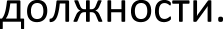 Полномочия Правительства РФ:Разрабатывает и передает на рассмотрение Государственной Думы федеральный бюджетОбеспечивает проведение единой финансовой, кредитной и денежной политики, а также единой политики в области культуры, науки, образования, здравоохранение, социального обеспечения, экологииосуществляет управление федеральной собственностьюосуществляет меры по обеспечению обороны страны, государственной безопасностиосуществляет меры по обеспечению законности, прав и свобод граждан, охране собственности и общественного  порядка, борьбе с преступностью.№15. Решение:Демократический режим — политический режим, основанный на признании народа в качестве источника власти, его права участвовать в управлении делами общества и государства и наделении граждан достаточно широким кругом прав и свобод. Демократический режим основывается на принципах народовластия, свободы и равноправия граждан. В условиях этого режима народ осуществляет власть как непосредственно, так и через образуемые им органы представительной власти. Родиной демократии считается Древняя Греция.Признаки демократического режима:господство закона;разделение властей;наличие реальных политических и социальных прав и свобод граждан;выборность органов государственной власти;существование оппозиции и плюрализм№16. Решение:Гражданские права гражданина РФ:Соблюдение  Конституции и законов РФ (ст. 15, п.2).Уважение прав и свобод других лиц (ст. 17, п. 3).Забота о своих детях и нетрудоспособных родителях (ст. 38, пп. 2,3).Получение основного общего образования (9 классов) (ст. 43, п. 4).Забота о памятниках истории и культуры (ст. 44, п. 3).Уплата налогов и сборов (ст. 57).Бережное отношение  к природе и окружающей среде (ст. 58).Защита отечества (ст. 59).№17. Решение:Гражданское право — отрасль права, объединяющая правовые нормы, регулирующие имущественные, а также связанные и несвязанные с ними личные неимущественные отношения, которые основаны на независимости оценки, имущественной самостоятельности и юридическом равенстве сторон, в целях создания наиболее благоприятных условий для удовлетворения не противоречащих морали и нравственности частных потребностей, а также нормального развития экономических   отношений.№18. Решение:Дисциплинарное увольнение — крайняя мера дисциплинарного взыскания в виде расторжения трудового договора, возлагаемая работодателем за неисполнение или ненадлежащее исполнение работником по его вине возложенных на него трудовых обязанностей может последовать (согласно п.п.5 — 10 ст.81 TK РФ) за:неоднократное неисполнение без уважительных причин трудовых обязанностей, если он имеет дисциплинарное взыскание;однократное грубое нарушение работником трудовых обязанностей, а именно:прогул (отсутствие на рабочем месте без уважительных причин более четырёх часов подряд в течение рабочего дня);появление на работе в состоянии алкогольного, наркотического или иного токсического опьянения;разглашение охраняемой законом тайны (государственной, коммерческой, служебной и иной), ставшей известной работнику в связи с исполнением им трудовых обязанностей;совершение по месту работы хищения (в том числе мелкого) чужого имущества, растраты, умышленного его уничтожения или повреждения, установленных вступившим в законную силу приговором суда или постановлением органа, уполномоченного на применение административных взысканий;нарушение работником требований по охране труда, если это нарушение повлекло за собой тяжкие последствия (несчастный случай на производстве, авария, катастрофа) либо заведомо создавало реальную угрозу наступления таких последствий;совершение виновных действий работником, непосредственно обслуживающим денежные или товарные ценности, если эти действия дают основание для утраты доверия к нему со стороны работодателя;совершение работником, выполняющим воспитательные функции, аморального проступка, несовместимого с продолжением данной работы;за принятие необоснованного решения, повлекшего за собой нарушение сохранности имущества, неправомерное его использование или иной ущерб имуществу организации (данное положение касается только руководителей организации (филиала, представительства), их заместителей или главных бухгалтеров);однократное грубое нарушение руководителем организации (филиала, представительства), его заместителями своих трудовых обязанностей.Взыскание может быть применено не позднее месяца со дня обнаружения проступка, не считая времени болезни работника, пребывания его в отпуске, а также времени, необходимого на учёт мнения представительного органа работников. Дисциплинарное взыскание не может быть применено позднее шести месяцев со дня совершения проступка, а по результатам ревизии, проверки финансово-хозяйственной деятельности или аудиторской проверки — позднее двух лет со дня его совершения.№19. Решение:Закон предусматривает досрочное прекращение дей-ствия договора о разграничении полномочий, которое воз-можно по двум основаниям:по взаимному согласию сторон;по решению суда.Помимо двусторонних договоров о разграничении пол-номочий могут заключаться соглашения о передаче части полномочий федеральных органов исполнительной власти исполнительным органам государственной власти субъекта РФ и наоборот. Передача полномочий в обоих случаяхне должна противоречить Конституции РФ, федеральным за-конам, а также конституции (уставу), законам и иным нор-мативным правовым актам субъекта РФ.Федеральные органы исполнительной власти, передав-шие путем заключения соглашений осуществление части своих полномочий соответствующим исполнительным органам власти субъекта РФ, контролируют соблюдение условий этих соглашений и несут ответственность за ненад-лежащее осуществление части переданных полномочий.№20. Решение:479513